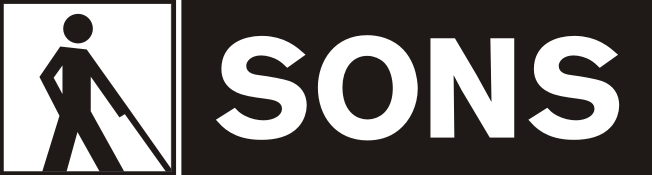 Informace pro účastníky rekondičního pobytu pro zrakově postižené v Uherském hradišti20. - 26. června 2022 (6 nocí)v termínu 20. – 26. června 2022 (pondělí - neděle)(začínáme večeří a končíme snídaní)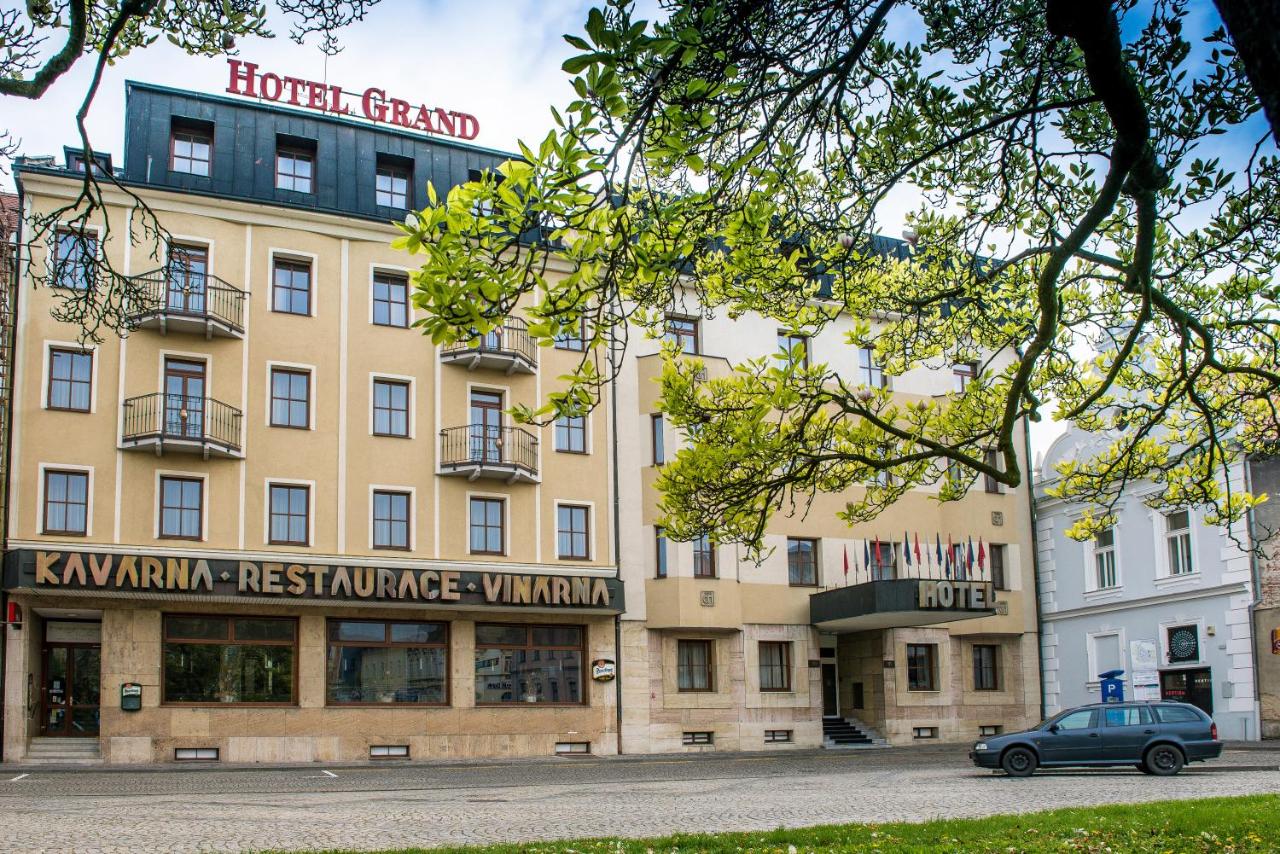  Sjednocená organizace nevidomých a slabozrakých České republiky, zapsaný spolek, Oblastní odbočka v Novém Jičíně, Sokolovská 617/9, 741 01 Nový JičínOdpovědná osoba pro účastníky z NJ. Bc. Martin Hyvnar (tel.: 776 488 164, email: novyjicin-odbocka@sons.cz)Provozní hodiny pracoviště:Pondělí a středa: 8:00-12:00 a 12:30-16:30,(jinak po domluvě)MÍSTO POBYTU Uherské Hradiště Město na řece Moravě je srdcem Slovácka, regionu proslulého svébytným folklorem, cimbálovou muzikou, dobrým vínem a překrásnými kroji. Projděte se historickým centrem. Na historické jádro s Masarykovým náměstím a barokním kostelem sv. Františka Xaverského se chodí lidé dívat jako na kuriozitu; při povodních v roce 1997 se tady totiž jezdilo na lodičkách. Za vidění stojí také Stará radnice v Prostřední ulici, Galerie Slováckého muzea a jezuitská kolej. V ní sídlí Slovácké centrum kultury a tradic se stálou expozicí, která vás provede dějinami Uherského Hradiště, k vidění je rovněž interaktivní model města.Koho byste měli znát z malířů Slovácka. V patře Slováckého centra kultury a tradic můžete navštívit galerii s unikátní sbírkou obrazů malíře a grafika Joži Uprky (1861–1940) a plastikami jeho bratra, sochaře Franty Úprky (1868–1929). Tvorbou Joži Uprky prolínají prvky impresionismu, dekorativního umění a romantizujícího historismu. Pro milovníky slováckého folkloru jsou věčným předmětem obdivu obrazy, zachycující atmosféru poutí a lidových slavností. Malíř je pochován u kostela v Kněždubu, na hřbitově přezdívaném Slovácký Slavín. CeNa pobytu: Cena pobytu (pro členy SONS):  	5.000 Kč. Cena pobytu pro nečleny:	6.050 Kč. 	(navýšeno o 21% DPH.) Záloha:  	50% výše uvedených částek 	Cena zahrnuje dopravu do místa pobytu a po zpět. Ubytování ve dvojicích na pokojích se sociálním vybavením stravu - formou polopenze (snídaně, večeře), úrazové pojištění, ubytovací poplatek, výlety a vstupné na akce (přednášky). 	Odevzdání přihlášky a úhradu pobytu je třeba provést v hotovosti na odbočce SONS, Při bezhotovostní platbě do popisu příkazu uveďte heslo: Rekondice č. 12 a jméno účastníka, nebo jméno průvodce. Pokud budete pobyt hradit bezhotovostně, číslo účtu pro úhradu je 212092074/0300.  Připomínáme, že je potřeba odevzdat řádně vyplněnou přihlášku, vč. údajů pro průvodce. U držitelů ZTP-P průkazů, je žádoucí, aby se pobytu zúčastnili s vlastním průvodcem, pokud jej budou potřebovat. Přihlášku zrakově postiženého účastníka je potřeba potvrdit lékařem. Informace k pobytu vč. přihlášky najdete také ke stažení na webu: www.sonsnj.cz (v aktualitách nebo termínech akcí). Termín pro přihlášení je do úterý 31. května 2022, do kdy vás žádáme i o úhradu zálohy za pobyt. Program Pobytupondělí 20. 6.14:00	Odjezd objednaným autobusem z Nového Jičína, autobusového nádraží, 15:40	Příjezd do Uherského Hradiště 17:30 	Večeře  18:30	Informační schůzka k organizaci pobytu úterý 21.6. 08:00	snídaně (od 8:00 do 9:00) 				09:30	Přednáška o historii Uherského Hradiště s historičkou Mgr. Blankou Rašticovou  12:00	Oběd 13.30	vystoupení Kyjovský pěvecký soubor Pastelky18:00	Večeřestředa 22.6. 08:00	Snídaně (od 8:00 do 9:00) 					09.30	Komentovaná prohlídka historického centra Uherského Hradiště s historičkou Mgr. Blankou Rašticovou12:00 	Oběd14:00	Beseda o historii slováckých krojů s haptickou prohlídkou tvorby17:00	večeře 18:00	Návštěva vinného sklípku  s hudbou a zpěvem Radima Vojtka a Vojtěcha Železníka – společenské setkání s členy SONS Uherské Hradištěčtvrtek 23.6. 07:00	snídaně (od 7:00 do 8:00) 						09:30	Komentovaná prohlídka Baziliky Nanebevzetí Panny Marie a svatého Cyrila a Metoděje Velehrad12:00	oběd 14:00	Společenské odpoledne s haptickými hrami, procvičování hmatu a sebeobsluhy18:00	večeře pátek 24.6	. 08:00	snídaně (od 8:00 do 9:00) 				09:30	Komentovaná prohlídka Slováckého muzea12:00	Oběd 14:00	Beseda – Kompenzační pomůcky v praxi, půjčovna kompenzačních pomůcek Světluška18:00	večeřeSobota 25.6. 08:00		snídaně		10:00		Výlet do Luhačovic, pro hůře mobilní nenáročná rekondiční 	vycházka v blízkém okolí hotelu 12:00		Oběd14:00		Beseda na téma komunikace s Hankou Petrovou18:00		Večeře19:00		Společenské ukončení a zhodnocení pobytuNeděle 26. 6. 08:00			Snídaně10:00			Odjezd mikrobusem od hotelu Grand11:40			Orientační příjezd do Nového Jičína  Stravování: 		snídaně formou bufetu, večeře výběrem ze dvou jídel! S ohledem na místní podmínky může dojít ke změnám programu.	Program pobytu je zaměřen na zlepšení fyzické a psychické kondice účastníků (fyzioterapie, nenáročné vycházky), procvičení správné a bezpečné chůze s  průvodcem, aktivní trávení volného času – výlety přednášky a ostatní volnočasové aktivity. Protože se jedná o rekondici dotovanou z prostředků Ministerstva zdravotnictví a dalších finančních zdrojů, je program pro účastníky povinný. Na co nezapomenout !!! UPOZORNIT VEDOUCÍHO ZÁJEZDU NA MOŽNÁ ZDRAVOTNÍ RIZIKA !!!(diabetici, kardiaci, alergici, popř. další ). Prosím, vyplňte si přiloženou ICE Kartu pro případ úrazu nebo hospitalizace v nemocnici a mějte jí u sebe. Do karty lze vepsat rozpis léků a jejich užívání, onemocnění, se kterými se léčíte atd.Osobní doklady (občanský průkaz, průkaz zdravotní pojišťovny, průkaz ZTP, ZTP/P ).Mobilní telefon a telefonní číslo na osobu blízkou (partner, děti, …).Diabetici také malou svačinku do autobusu, alergici svůj balíček první pomoci.Finanční hotovost pro vlastní potřebu.Pohodlnou obuv, deštník, kdo používá trekingové hole nebo bílou hůl.Vhodné ošacení před nástrahami počasí, kšiltovku, opalovací krém…Plavky, přezůvky, osušku (pokud bychom se šli někam koupat).DOBROU NÁLADU.Doprava na pobytŽádáme účastníky, pokud se na pobyt nebo z pobytu hodláte dopravovat, jinak než společně. Uveďte toto do poznámky v přihlášce.Odjezd z Nového Jičína z autobusového nádraží v Novém Jičíně 14:00. Odjíždíme zájezdovým autobusem do Uherského Hradiště. Odjezd z Uherského Hradiště od Hotelu Grand bude v 10:00 do Nového Jičína přijedeme asi v 11:40.  Informace k ochraně osobních údajů – gdPR U účastníků pobytu z následujících důvodů zpracováváme údaje: Jméno, příjmení, bydliště, datum narození – z důvodu zajištění ubytování a oprávněného zájmu v souvislosti s podmínkami a vypořádáním dotace Ministerstva zdravotnictví na akci. Email, telefon – pro komunikaci se zájemci a účastníky. Telefon na rodinného příslušníka – informování v případě úrazu. Číslo a druh pojistky – z důvodu úrazového pojištění na akci, rodné číslo – v případě neuzavření úrazového pojištění na akci je povinen sjednat jej pořadatel.  Další informace a souhlas, ke GDPR jsou součástí přihlášky.Na setkání s Vámi se těší organizátoři Martin Hyvnar a Hana Petrová. 